Приложение 3.3.муниципальное дошкольное образовательное учреждение «Детский сад комбинированного вида №17 «Колобок»ПРОЕКТТЕМА:«Птичья столовая»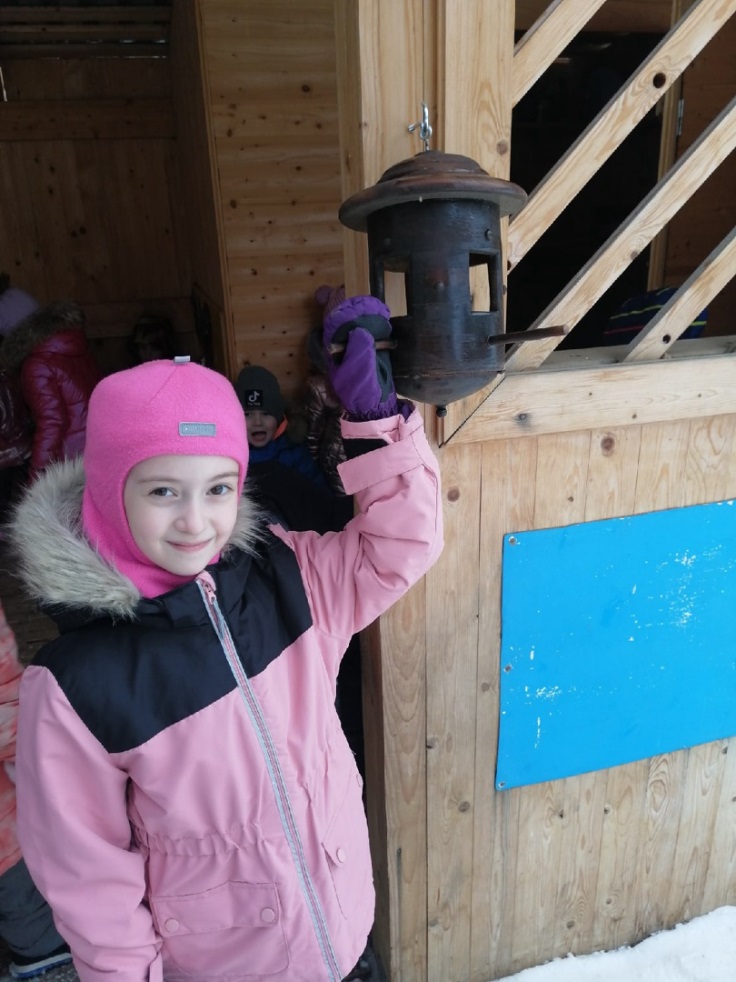 Воспитатели: Чуприяновская А.А., Шипицина О.В.Котлас, 2019Вид проекта: познавательно-творческий, речевой.Продолжительность: 1 месяцУчастники: воспитатели, дети средней группы, родителиВозраст детей: 4-5 лет.Проблема:  у детей недостаточно знаний и представлений о птицах, особенностях образа их жизни, жизненных проявлениях, повадках птиц, о роли человека в жизни птиц.Актуальность: В наш не простой век, когда вопросы экологии значимы, как не когда, проблема экологического воспитания подрастающего поколения является одной из наиболее актуальных. Именно в период дошкольного детства происходит становление человеческой личности, формирование начал экологической культуры. Поэтому очень важно разбудить в детях интерес к живой природе, воспитывать любовь к ней, научить беречь окружающий мир.В ходе образовательно – воспитательного процесса выявилось, что у детей недостаточно развиты знания о птицах родного края. Дети зачастую путают зимующих и перелётных птиц. Также у детей недостаточно развито чувство заботы о птицах. Следовательно, мы решили реализовать проект «Птицы – нашего края»! Это позволит расширить и углубить знания детей о птицах нашего края, послужит формированию бережного отношения к птицам, осознанию того, что необходимо ухаживать за пернатыми в самое трудное для них время года. В совместной работе с родителями мы должны повышать экологическое сознание ребёнка, стимулируя его интерес к помощи пернатым друзьям, тем самым побуждая чувства ребёнка. Очень важно, чтобы ребёнок мог оценить поведение человека в природе, высказать своё суждение по этой проблеме.Задачи: - уточнить внешние признаки птиц, особенности внешнего строения, позволяющие летать;- уточнить представления о знакомых птицах, условиях их обитания, роли человека в жизни птиц;- познакомить с удивительными загадками и тайнами из жизни птиц;- формировать доброе отношение к птицам.Для детей:-приобретение необходимых знаний и представлений о птицах;-умение решать предложенные задачи в совместной деятельности;- желание ребенка участвовать в проектной исследовательской и творческой деятельности;- проявление эмоциональной отзывчивости на результат своей деятельности;(познавательная, поисковая, творческая, игровая деятельность);- овладение детьми необходимыми коммуникативными умениями и навыками взаимодействия со взрослыми и детьми;- стремление детей проявлять любознательность и активность в предложенной деятельности (познавательная, поисковая, творческая, игровая);- произвольная регуляция детьми своих действий и эмоциональных состояний;Для педагогов:- реализация основной цели проекта, ее полное отражение в проекте.-повышение уровня знаний детей по теме «Птицы».-активизация словаря по теме «Птицы».-формирование умений и навыков в лепке и рисовании;Предполагаемые итоги реализации проекта: Дети знают и называют птиц, обитающих в наших краях, об особенностях внешнего вида (части тела, повадках, приспособлении к среде обитания (сезонные изменения, способы защиты). Сравнивают по нескольким признакам, находя сходство и различие. Дети могут составить описательный рассказ о перелётной птице. У детей повысился уровень знаний, обогатился словарь по теме «Птицы». Этапы проекта:1 этап: подготовительный1. Подобрать методическую, научно-популярную и художественную литературы, наглядные пособия, иллюстрационный материал по данной теме.2. Изготовление дидактических игр.3. Подобрать материалы, игрушки, атрибуты для игровой, самостоятельной деятельности.4. Составить план мероприятий, подобрать материал для продуктивной деятельности.Предметно-развивающая среда:Дидактический материал:С.Вохринцева «Птицы», «Перелетные птицы», «Животный мир»,«Зимующие и перелётные птицы», «Птицы в картинках», лото «Птицы», карта животного и растительного мира.Разрезные картинки.Методическая литература.Использованная литература1. Лыкова И. А. Изобразительная деятельность в детском саду. Средняя группа. – М.: ТЦ Сфера, 20082. Комарова Т. С. Дети в мире творчества. – МП.: Педагогика, 19953. Швайко Г. С. Занятие по изобразительной деятельности в детском саду. Программа, конспекты. Средняя группа. – М.: Владос, 20004. О.В.Мариничева. Учим детей наблюдать и рассказывать: времена года.5. Н. А. Никифорова. Сборник программно- методических материалов по изучению родного края.6. В.Н.Волчкова. Экология. Конспекты занятий.2 этап: реализация проекта.Схема реализации проекта через разные виды деятельности:Социально – коммуникативное развитие:Дидактические игры:«Улетели птицы» «Кто чем питается?» (подобрать корм)«Угадай по описанию» «Что за птица?» «Раздели птиц на перелетных и зимующих» «Лишняя картинка» «Составь картинку из частей».Беседы:«Почему птицы улетают на юг»«Чем птицы отличаются от животных»«Птицы, какие они?»« Зимующие и перелетные птицы». «Учитесь жалеть и беречь» Разрешение проблемных ситуаций: Что бы вы сделали, если бы увидели. «Кто весной к нам прилетел?»Познавательное развитие:Наблюдение за птицами на участке детского садаОпытно – экспериментальная деятельность:«Почему говорят «как с гуся вода»«Как устроены перья у птиц»«Что дальше улетит?» «В воде купался - сух остался»Познавательное развитие:Математические игры:упражнение «Посчитай и обведи цифру» (счёт птиц)упражнение «Сложи птицу» (закрепление геометрических фигур);игра на логическое мышление «Определи по контуру»Речевое развитие:Загадывание загадок о птицах;Знакомство с пословицами, поговорками, народными приметамиДидактические игры:«Определи первый - последний звук в названиях птиц»;«Скажи одним словом»Пальчиковые игры: «Воробьи» «Птички» «Веселое путешествие»«Птенчики в гнезде».Художественная литература:Чтение рассказа К.Д. Ушинского «Ласточка» Чтение сказки В. Даля «Ворона» Стихи: Александрова А. «Скворцы» А.Яшин «Покормите птиц зимой» В. Берестов «Птицы» Разучивание поговорок: «Всякая птица своим пером гордится», «У каждой пташки свои замашки» Художественно – эстетическое развитие:Рисование. Тема: «Птички на веточке»Лепка: «Птица»Рисование пластилином «Красивая птичка»Аппликация «Птицы на кормушке»Физическое развитие:Подвижные игры: «Гуси-лебеди», «Воробышки и автомобиль», «Лиса и куры», «Не боимся мы кота».Работа с родителями:Изготовление кормушек, подготовка детей к рассказыванию об определённой птице , создание альбома «Птицы нашего края» ,подборка книг, журналов о птицах, оформление рисунков и поделок «Птицы»Консультация для родителей: «Как и из чего можно сделать кормушку для птиц»3 этап: результаты проекта.1. Обработка результатов по реализации проекта.2. Выставка рисунков детей «Птицы»3. Создание альбома «Птицы нашего края»4. Создание необходимых условий в группе по формированию у дошкольников целостного представления о жизни  птиц.5. Развитие у детей любознательности, творческих способностей, познавательной активности, коммуникативных навыков.Ожидаемый результат:Педагоги:- удовлетворение проведенной работой и результатами проекта.- собран и систематизирован весь материал по теме проекта.Дети:- знают и называют большое количество зимующих птиц;- отличают и сравнивают птиц:- у детей появилась ответственность и забота о пернатых друзьях;- в свободной деятельности широко применяют стихи, пение песен, используют для этой деятельности наряды и атрибуты.У родителей:- появился интерес к образовательному процессу, развитию творчества, знаний и умений у детей, желание общаться с природой, участвовать в жизни группы.Приложение №1Художественная литература.В. Звягиной «Воробышки»На дворе морозище –Градусов под сорок.Плачутся воробышки,Что весна не скоро,Что в морозы лютыеПлохо греют шубки.Я принес воробышкамНа тарелке крупки:Кушайте, воробышки,Я бы вам и валенки,Я бы вам и валенкиПодарил с калошами.Но сказала мама:– Воробей ведь маленький,Сразу как запрыгает –Потеряет валенки.Кушайте, хорошие.Н. Рубцов «ВОРОБЕЙ»Чуть живой. Не чирикает даже.Замерзает совсем воробей.Как заметит подводу с поклажей,Из-под крыши бросается к ней!И дрожит он над зернышком бедным,И летит к чердаку своему.А гляди, не становится вреднымОттого, что так трудно ему.Толстой Лев Николаевич «Воробей на часах»В саду на дорожке прыгали молодые воробушки.А старый воробей уселся высоко на ветке дерева и зорко глядит, не покажется ли где хищная птица.Летит по задворкам ястреб-разбойник. Он лютый враг мелкой пташки. Летит ястреб тихо, без шума.Но старый воробей заметил злодея и следит за ним.Ястреб ближе и ближе.Зачирикал громко и тревожно воробей, и все воробьята разом скрылись в кусты.Все смолкло.Только воробей-часовой сидит на ветке. Не шевелится, глаз с ястреба не спускает.Заметил ястреб старого воробья, взмахнул крыльями, расправил когти и стрелой спустился вниз.А воробей камнем упал в кусты.Ястреб ни с чем и остался.Озирается он вокруг. Зло взяло хищника. Огнем горят его желтые глаза.Встрепенулся разбойник и полетел дальше. Опять уселся воробей на той же ветке. Сидит и весело чирикает.С шумом высыпали из кустов воробьята, прыгают по дорожке.Конспект НОД по художественному творчеству на тему:«Столовая для пернатых друзей»(средняя группа)Цель: развивать творческие способности детей, желание заниматься аппликацией.Обучающие задачи: закреплять умение резать полоску бумаги по прямой, срезать углы, составлять изображение из частей. Учить создавать в аппликации образ кормушки, закреплять приёмы аккуратного наклеивания.Развивающие задачи: развивать чувство пропорции, ритм, развивать речь, мышление, моторику рук, определять вместе со взрослым последовательность выполнения работы.Воспитывающие задачи: воспитывать заботливое отношение к птицам.Интеграция образовательных областей: познание, безопасность, физическая культура, художественная литература, художественное творчество.Словарная работа: кормушка, зимующие птицы, корм для птиц, воробей, снегирь, синица, внизу, в середине, вверху.Предварительная работа.1. Развешивание кормушек, кормление птиц, наблюдение за воробьями, снегирями, синицами.2. Загадки о зимующих птицах.3. Чтение художественной литературы о зимующих птицах.Методы и приёмы.Наглядные: рассматривание иллюстраций по теме.Словесные: беседа, отгадывание загадок, чтение художественной литературы.Практические: изготовление аппликации.Игровые: сюрпризный момент, физкультминутка, пальчиковая гимнастика.Материалы и оборудование:1. Иллюстрация «Стайка воробьёв на снегу».2. Иллюстрация «Птицы у кормушки» (На рябине висит кормушка, в кормушке и вокруг неё воробьи, снегири, синицы) .4. Зёрна, крупа, хлебные крошки.5. Цветная бумага, ножницы, клей, кисточки, салфетки, тряпочки.Воспитатель загадывает загадку:Коротка моя песенка,Чик-чирик!Другой никакой я не знаю.Зимовать не улетаю,А под крышей обитаю.Увидев добычу, я вмигС крыши за нею слетаю.Прыг-скок! Чик-чирик!Не робей! Я бывалый …Воспитатель хвалит детей, обращает внимание детей на изображение стайки воробьёв на снегу. Дети отгадывают загадку.- Воробей.Иллюстрация «Стайка воробьёв на снегу».Воспитатель спрашивает детей легко ли птицам выжить зимой?Воспитатель поддерживает их, говорит, что зимой птичкам бывает очень тяжело. Холодно и голодно. Поэтому мы должны помогать им выжить в морозы, строить кормушки и подкармливать зимующих птиц.Воспитатель обращает внимание детей на иллюстрацию «птицы у кормушки».Воспитатель беседует с детьми по содержанию иллюстрации, выясняет, какие птицы прилетели к кормушке, чем они лакомятся?Воспитатель загадывает загадку:В зимний день среди ветвейСтол накрыт для гостей.Дощечка новая,Для птиц столовая,Зовет обедать,Крошек отведать. Дети высказывают своё мнение.Дети отгадывают загадку.Иллюстрация «Птицы у кормушки» (На рябине висит кормушка, в кормушке и вокруг неё воробьи, снегири, синицы) .Воспитатель предлагает детям изготовить кормушку для пернатых друзей, объясняет последовательность работы, напоминает о правилах безопасности при работе с ножницами, об аккуратности. Физминутка «Тепло-холодно».Воспитатель предлагает детям поиграть в игру «Тепло, холодно».Дети-воробьи. По команде «тепло» - летают и чирикают, а по команде «холодно» - нахохливаются и садятся на корточки рядышком друг с другом. Изготовление аппликации.Воспитатель хвалит детей за старания. Дети приступают к работе. Детям предоставляется возможность самим выбрать цвет для своей кормушки, вид угощения для птиц. Пальчиковая гимнастика «Воробей»Воспитатель читает стихотворение:Ты малыш, воробей,На морозе не робей.По кормушке клювом бей,Наедайся поскорей.Дети сцепляют большие пальцы и машут ладонями, имитируя полет птицы.Дети ставят округленную кисть правой руки подушечками пальцев на стол и постукивают подушечкой указательного пальца. Затем то же самое проделывают левой рукой) .Воспитатель спрашивает детей что им больше всего понравилось сегодня?Почему нужно подкармливать птиц зимой?Воспитатель хвалит детей за яркие и аккуратные работы. Ответы детей.Дети рассматривают получившиеся кормушки, обсуждают их. Кормушки помещаются на выставку творческих работ.Приложение №2Игры к проекту :Дидактическая игра «Угадай по описанию»Дети составляют описательный рассказ о предложенной птице, не показывая ее.Цель: научить составлять описательный рассказ; продолжать знакомство с птицами.Дидактическая игра «Счет птиц»Цель: закрепление согласования числительных с существительнымиОдин дятел, два дятла, три дятла, четыре дятла, пять дятлов; одна сорока, две сороки, три сороки, четыре сороки, пять сорок.Дидактическая игра «Улетели птицы»Упражнение в словоизменении: употребление родительного падежа имени существительного в единственном и множественном числе.Нет (кого?) – нет филина, сорокиНет (кого?) – нет филинов, сорокДидактическая игра «Подбери предмет к признаку»:Лебединое (озеро), лебединая (шея), лебединый (клин).Дидактическая игра «Чей хвост?»Цель: образование и употребление притяжательных прилагательных с суффиксом-й-( -ий, -ья, -ье, -ьи). Упражнение в словообразовании. Закрепление представлений о диких и домашних животных.Ход игры.Воспитатель: Ребенок. Нужно найти по заданию хвост животного, поставить стрелки в нужной позиции.Воспитатель показывает на картинке хвост животного и спрашивает: «Чей хвост? » Ребенок отвечает: «Это лисий хвост». Потом ребенок на картинке находит хвост лисы, устанавливает стрелочки в нужном положении.Дидактическая игра «Узнай птицу по описанию»Взрослый описывает признаки птицы, а ребенок называет ее.Дидактическая игра «Улетает – не улетает»Взрослый называет какую-нибудь птицу, а ребенок отвечает – улетает она на зиму или нет.Дидактическая игра «Четвертый лишний»По картинкам; по представлению.Лебедь, дикая утка, журавль, голубь. (Голубь – не перелетная птица)Дидактическая игра «Один–много»Образование множественного числа существительных: сорока – сороки, сова – совы, дятел - …Дидактическая игра «Назови ласково»Упражнение в словообразовании: синица – синичка, соловей - …Дидактическая игра «Счет птиц»Закрепление согласования числительных с существительными: Один дятел, два дятла, три дятла, четыре дятла, пять дятлов; одна сорока, две сороки, три сороки, четыре сороки, пять сорок.Первый соловей, второй соловей, … пятый соловей.Первая сова, вторая сова, …, пятая сова.Дидактическая игра «Подбери признак»Ворона (какая?) -…, сова (какая?) -…, дятел (какой?)-…Дидактическая игра «Улетели птицы»Упражнение в словоизменении: употребление родительного падежа имени существительного в единственном и множественном числе.Нет (кого?) – нет филина, сороки.Нет (кого?) – нет филинов, сорок.Дидактическая игра «Подбери предмет к признаку»Лебединое (озеро), лебединая (шея), лебединый (клин).Составление сравнительных рассказов о птицах (лебедь и утка, снегирь и синица).Составление описательных загадок о птицах.Подвижная игра «Вороны»Цель игры: Развивать у детей слуховое внимание, умение двигаться в соответствии со словами стихотворения, упражнять в правильном произношении звука [р], учить говорить то громко, то тихо.Xод игры:Дети изображают ворон, они стоят посреди комнаты и выполняют движения в соответствии с текстом, который говорит нараспев воспитатель. Слова «кар-кар-кар» произносят все дети.Вот под елочкой зеленойСкачут весело вороны:«Кар-кар-кар!» (громко)Целый день они кричали,Спать ребятам не давали:«Кар-кар-кар!» (громко)(Дети бегают по комнате, размахивая руками как крыльями)Только к ночи умолкаютИ все вместе засыпают:«Кар-кар-кар!» (тихо)(Садятся на корточки, руки под щеку — засыпают)Дидактическая игра «Назови птичку, которой не стало»Цель: развитие внимательности и наблюдательности детей, закрепление названий птиц.Сюжетно ролевая игра «Птичий двор»Цель: закрепить знания детей о том, как кричат домашние птицы, развивать правильное звукопроизношение.Игровые правила: все громко хором произносят звуки, подражая птицам.Ход игры:Воспитатель предлагает детям вспомнить, как кричат гуси, утки, куры. Дети хором произносят звуки. «Вот хорошо, вы все вспомнили, как по-разному кричат домашние птицы. А как воркует голубь?» Если дети затрудняются, педагог сам произносит: «Грру-грру-грру-грру!» «А сейчас послушайте стихотворение. Когда я буду называть разных птиц, вы кричите, как они.Наши уточки с утра ...Наши гуси у пруда ...А индюк среди двора ...Наши гуленьки вверху ...А как Петя-петушокРанним-рано поутруНам споёт ...!В следующий раз воспитатель делит всех детей на группы: «уточки», «гуси» и др.Подвижная игра «Снегири»Работа над темпом и ритмом речи, координация речи с движением.Вот на ветках, посмотри,(по 4 хлопка руками по бокам)В красных майках снегири(4 наклона головы на строку)Распушили перышки,(на первое слово – частое потряхивание руками)Греются на солнышке.(на второе – хлопок по бокам)Головой вертят,(по 2 поворота головы на каждую строку)Улететь хотят.- Кыш, кыш! Улетели!(дети разбегаются, взмахивая руками, как крыльями)За метелью! За метелью!Подвижная игра «Собака и воробьи»Цель. Учить детей выполнять движения в соответствии с текстом.Скок поскокСкок поскок.Скачет, скачет воробей,Кличет маленьких детейЧив, Чив, чив,Киньте крошек воробьюЯ вам песенку спою,Чик-чирик!(имитировать движения воробья: прыжки на двух ногах, взмахи руками.)Вдруг собачка прибежала,Воробушек распугала.ЗагадкиНа шесте - веселый домС круглым маленьким окном.Чтоб уснули дети,Дом качает ветер.На крыльце поет отец -Он и летчик, и певец.(Скворец)Чик-чирик!За зернышком прыг!Клюй, не робей! Кто это?…(Воробей)На ветвях, украшенных снежной бахромой,Яблоки румяные выросли зимой.Яблоки по яблоне весело снуют,Гусениц мороженых яблоки клюют.(Снегири)Мал конек за морем бывал:Спереди - шильце,Сзади - вильце,Сверху - черное суконце,Снизу - белое полотенце.(Ласточка)Хочет - прямо полетит,Хочет - в воздухе висит,Камнем падает с высот,А весной в полях поет.(Жаворонок)Верный страж и друг полей,Первый вестник теплых дней.(Грач)Непоседа птица эта,Одного с березой цвета:Верещунья, белобока,А зовут ее…(Сорока)Непоседа пестрая,Птица длиннохвостая,Птица говорливая,Самая болтливая.(Сорока)Шипит, гогочет,Ущипнуть меня хочет,Я иду, боюсь, Кто это?…(Гусь)Вот птичка так птичка,Не дрозд, не синичка,Не лебедь, не уткаИ не козодой.Но эта вот птичка,Хоть и невеличка,Выводит птенцовТолько лютой зимой.(Клест)На когтях на ствол сосновыйВлез монтер красноголовый.Он трудился на весу,Но не вспыхнул свет в лесу.(Дятел)Посмотрите – выше крышНебо режет быстрый ….(Стриж)Днем спит,Ночью летает,Прохожих в лесу пугает.(Сова)Зимой на ветках яблоки!Скорей их собери!И вдруг вспорхнули яблоки…Да это ...(Снегири)Стоит ствол,На стволе кол,На колу дворец,Во дворце певец.(Скворец)Эта птицаЗовется ….(Синица)Днем молчит,Ночью кричит,По лесу летает,Прохожих пугает.(Филин)Длинная, носатая,Целый день стоит, как статуя.У меня ходули -Не боюсь болота.Лягушат найду ли, -Вот моя забота!(Цапля)Об этой пташке леснойПоется в песне одной:На базар она отправлялась,Горькой водки там напивалась.(Чижик)На скале он строит дом.Разве жить не страшно в нём?Хоть кругом и красота,Но такая высота!Нет, хозяин не боитсяСо скалы крутой скатиться –Два могучие крылаУ хозяина …(Орла)Знает небо, знают ветер,Скалы и речной лиман,Что быстрее всех на светеПтица гордая …(Сапсан)В лесу на ветке она сидит,Одно «ку-ку» она твердит,Года она нам всем считает,Птенцов своих она теряет.«Ку-ку» то там, то тут,Как птицу эту зовут? –(Кукушка)Каждый вечер спать ложусь,В комнате один я не боюсь.Засыпаю сладко я,Под пенье птицы –(Соловья)В клетке целый день сидит,И под нос себе твердит,Но услышав двери скрип,Он кричит «Филипп-Филипп»,Кеше пить быстрее дай,Кто же это –(Попугай)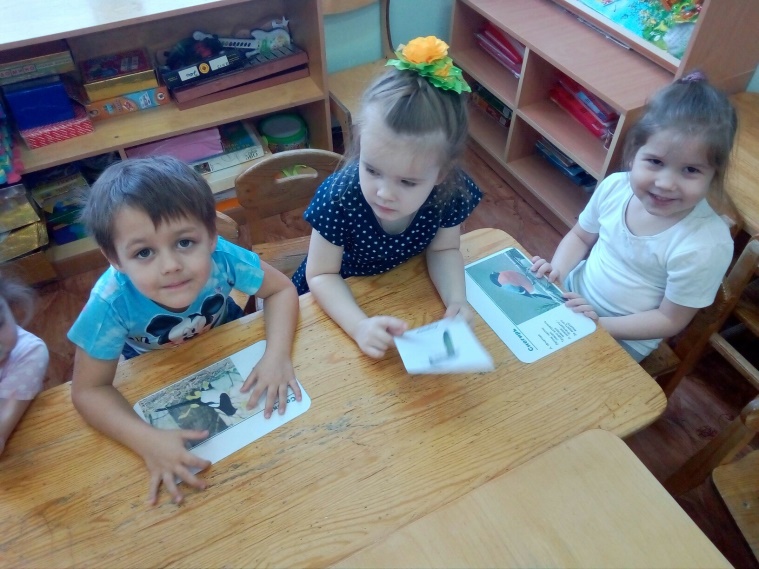 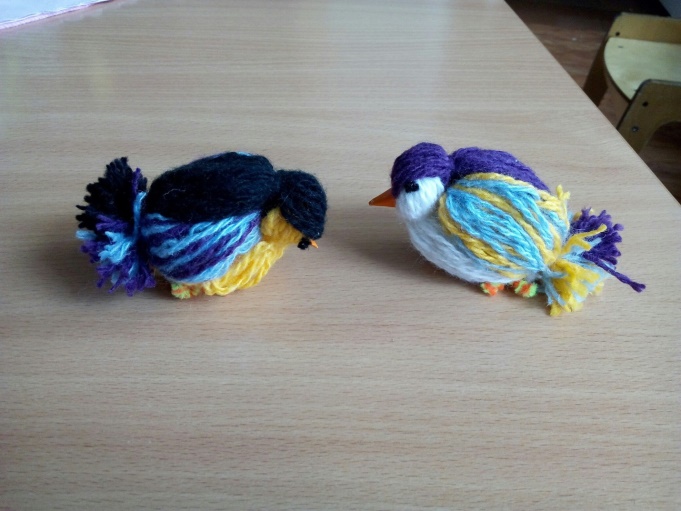 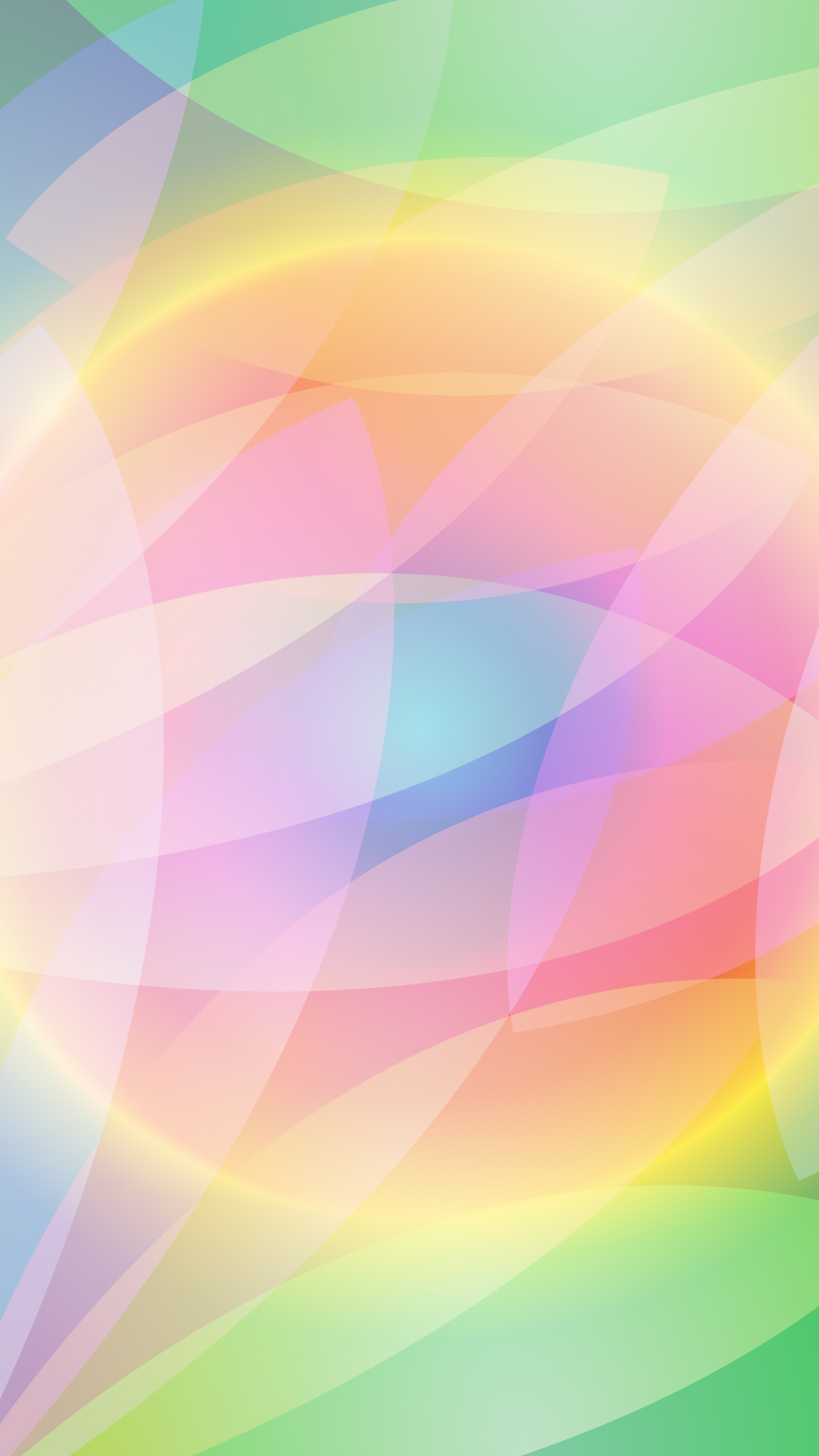 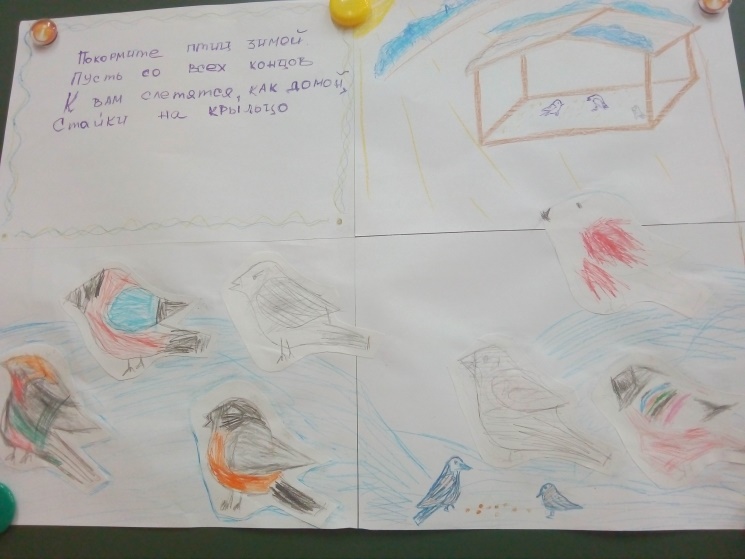 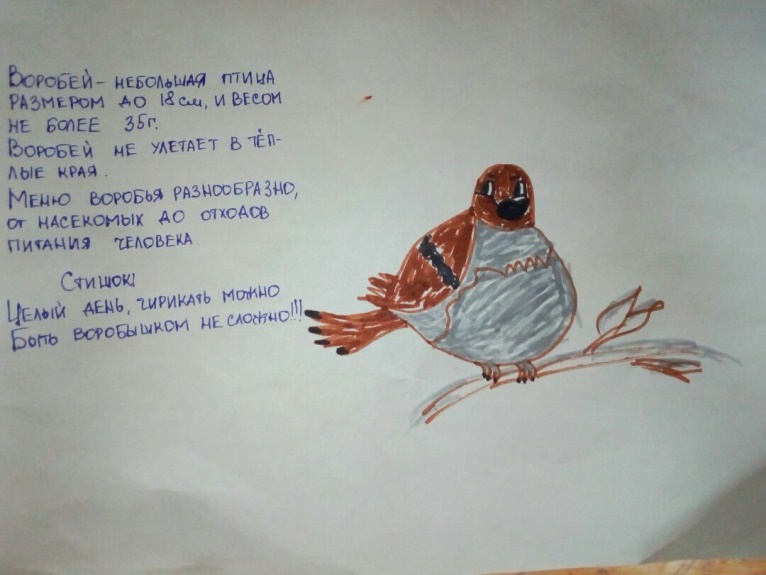 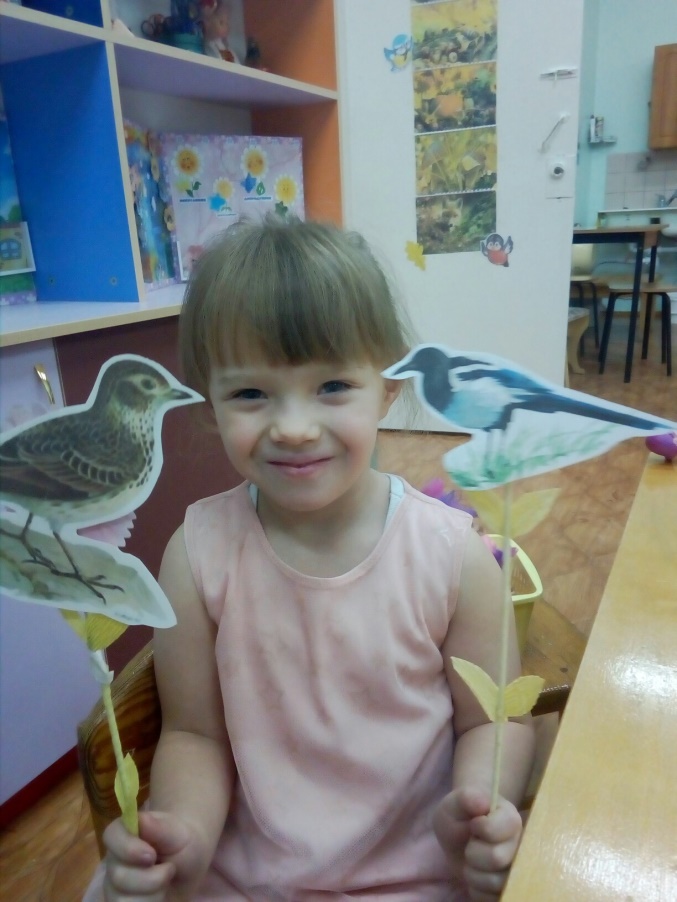 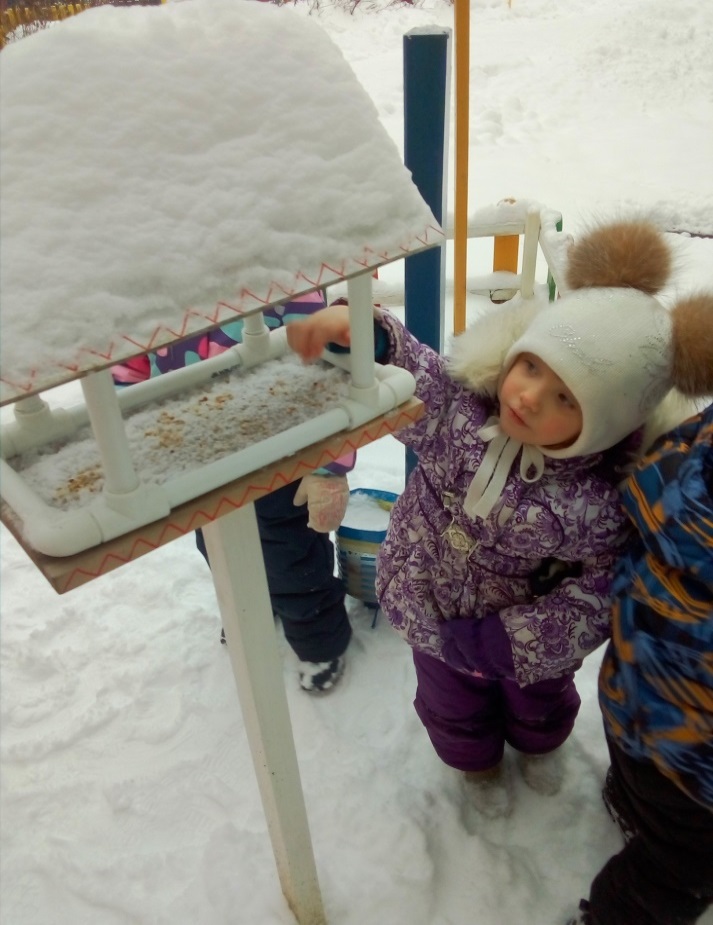 